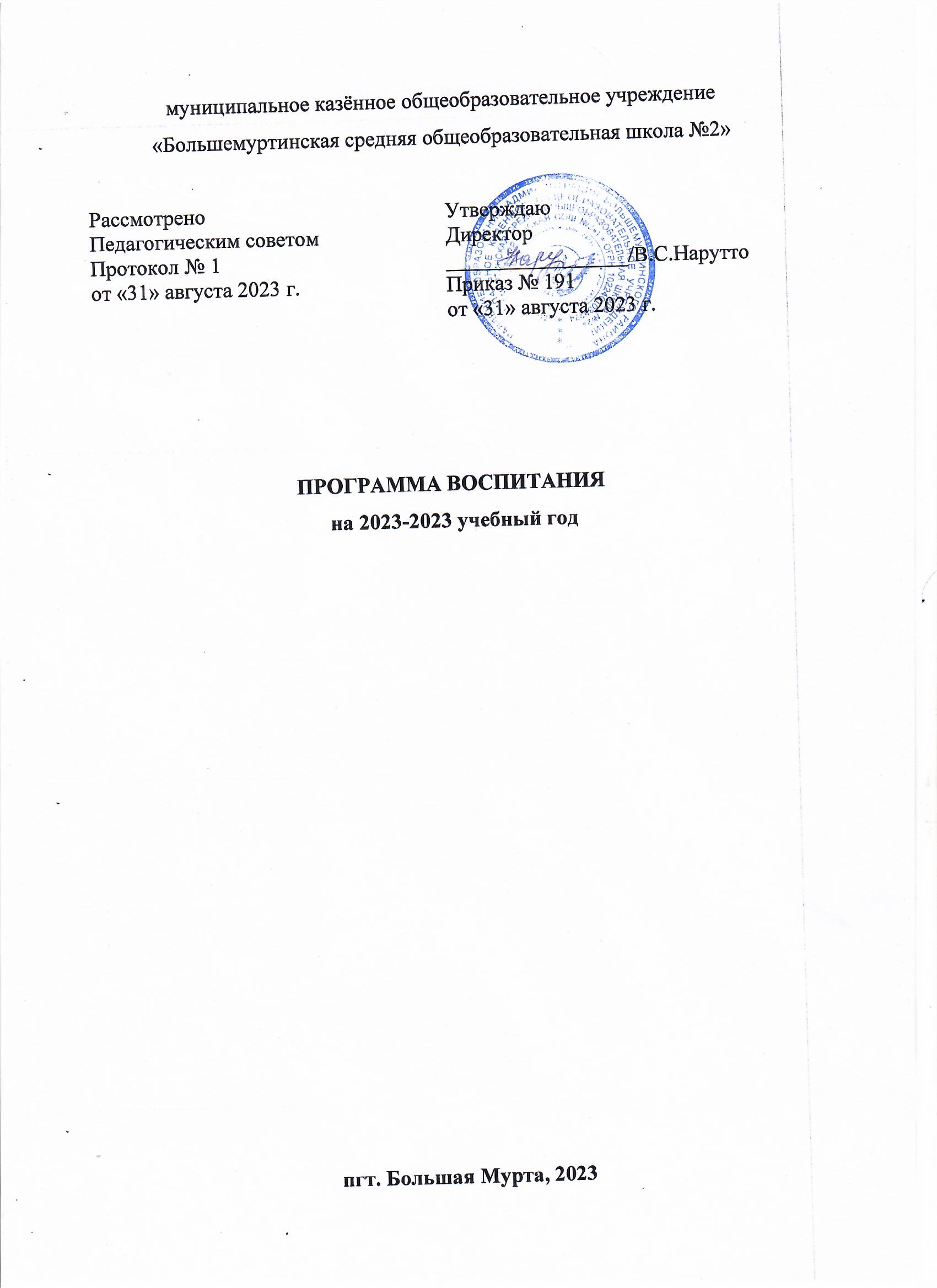 СОДЕРЖАНИЕПояснительная запискаПримерная рабочая программа воспитания для общеобразовательных организаций (далее — Программа) служит основой для разработки рабочей программы воспитания основной образовательной программы общеобразовательной организации. Программа разработана с учётом Федерального закона от 29.12.2012 № 273-ФЗ «Об образовании в Российской Федерации», Стратегии развития воспитания в Российской Федерации на период до 2025 года (Распоряжение Правительства Российской Федерации от 29.05.2015 № 996-р) и Плана мероприятий по её реализации в 2021 — 2025 годах (Распоряжение Правительства Российской Федерации от 12.11.2020 № 2945-р), Стратегии национальной безопасности Российской Федерации (Указ Президента Российской Федерации от 02.07.2021 № 400), федеральных государственных образовательных стандартов (далее — ФГОС) начального общего образования (Приказ Минпросвещения России от 31.05.2021 № 286), основного общего образования (Приказ Минпросвещения России от 31.05.2021 № 287), среднего общего образования (Приказ Минобрнауки России от 17.05.2012 № 413).ОСОБЕННОСТИ ОРГАНИЗУЕМОГО В ШКОЛЕ ВОСПИТАТЕЛЬНОГО ПРОЦЕССА               Посёлок Большая Мурта расположен в ста километрах от г. Красноярска. Воспитательный процесс муниципального казенного общеобразовательного учреждения «Большемуртинская средняя общеобразовательная школа №2» объединяет весь школьный коллектив: учащихся, родителей, педагогов. Контингент обучающихся детей состоит из проживающих в пгт. Большая Мурта, а также подвозимых детей из ближних деревень района:  д. Пакуль, д. Комарово, д. М. Кантат, д. Красные Ключи.     Градообразующие предприятия посёлка - ООО «Свинокомплекс «Красноярский», ОО «Леском», на которых трудится основная часть родителей учащихся.  По социальному статусу семьи разные: полные, благополучные, малообеспеченные, многодетные, неполные, семьи опекунов; семьи с детьми ОВЗ.              Школа находится в шаговой доступности от образовательных, культурных, спортивных и социальных учреждений:Общеобразовательные школы №1, №3;Дошкольные учреждения;МКОУ «Большемуртинская ДЮСШ»;МКОУ  «Большемуртинский  ДТ»;МБОУ «Большемуртинская ДШИ»;МБОУ «Большемуртинская центральная библиотека»;МБОУ «Большемуртинский краеведческий музей»;МБОУ «Межпоселенческий дом культуры»;МУ «Большемуртинский КЦСОН»;КГАУ «Редакция газеты «Новое время»;КГКУ «Центр занятости населения Большемуртинского района»;МО ОВД «Казачинский».Сотрудничество и взаимодействие с партнёрами проявляется  в совместной реализации образовательных проектов и социальных инициатив, в сохранении традиций, в совершенствовании образовательной среды школы. Такая деятельность расширяет круг общения всех участников образовательного процесса, позволяет учащимся получить социальный опыт, способствует развитию личностного потенциала, расширяет мировоззрение.Принципы воспитательной работы в школе направлены:на создание условий развития, саморазвития и самореализации личности школьника через  стремление обеспечить развитие УУД разных категорий обучающихся, в том числе детей с ОВЗ в рамках реализации ФГОС; на совершенствование системы работы с одаренными детьми; на обеспечение здоровьесбережения обучающихся; на активное взаимодействие родителей и педагогического коллектива.              Воспитательный процесс школы опирается на традиции интеллектуальных и творческих событий и достижений, традиции патриотических практик, через изучение истории  своей малой родины и истории России, содействует созданию и сохранению традиций военно-спортивного направления и детского общественного объединения.РАЗДЕЛ 1. ЦЕЛЕВОЙУчастниками образовательных отношений являются педагогические и другие работники общеобразовательной организации, обучающиеся, их родители (законные представители), представители иных организаций, участвующие в реализации образовательного процесса в соответствии с законодательством Российской Федерации, локальными актами общеобразовательной организации. Родители (законные представители) несовершеннолетних обучающихся имеют преимущественное право на воспитание своих детей. Содержание воспитания обучающихся в общеобразовательной организации определяется содержанием российских базовых (гражданских, национальных) норм и ценностей, которые закреплены в Конституции Российской Федерации. Эти ценности и нормы определяют инвариантное содержание воспитания обучающихся. Вариативный компонент содержания воспитания обучающихся включает духовно-нравственные ценности культуры, традиционных религий народов России. Воспитательная деятельность в общеобразовательной организации планируется и осуществляется в соответствии с приоритетами государственной политики в сфере воспитания, установленными в Стратегии развития воспитания в Российской Федерации на период до 2025 года (Распоряжение Правительства Российской Федерации от 29.05.2015 № 996-р). Приоритетной задачей Российской Федерации в сфере воспитания детей является развитие высоконравственной личности, разделяющей российские традиционные духовные ценности, обладающей актуальными знаниями и умениями, способной реализовать свой потенциал в условиях современного общества, готовой к мирному созиданию и защите Родины. Цель и задачи воспитания обучающихсяЦель воспитания – личностное развитие школьников, проявляющееся через:1) усвоение обучающимися социально-значимых знаний; 2) развитие позитивного отношения к общественным ценностям;3) приобретение опыта поведения, опыта применения сформированных знаний и отношений на практике.Задачи воспитания:- создать условия для усвоения школьниками знаний, ценностей семьи, труда, природы, ценностей здоровья, миролюбия и уважительного отношения друг к другу, приобщая к истории, обычаям и традициям района, края, страны,  приобретения школьниками социального опыта, формирования самосознания, потребности к самосовершенствованию и саморазвитию через общешкольные ключевые дела и мероприятия;            - реализовывать потенциал классного руководства в процессе усвоения школьниками ключевых ценностей: семья, труд, отечество, мир, культура, человек; для формирования у уч-ся межличностных отношений, гражданско-патриотического сознания, разностороннего развития творческих способностей, навыков ЗОЖ; поддержки активного участия классных сообществ в жизни школы;             -использовать возможности школьного урока для формирования гражданско-правовых норм общества, формирования  умений и навыков, обеспечивающих успешное функционирование личности в системе социальных отношений,   ЗОЖ, способствовать формированию багажа знаний об истории  своего посёлка, края, страны,  использовать на школьных уроках интерактивные формы занятий, мотивирующие познавательную и творческую активность обучающихся;            -     создать условия для развития универсальных учебных действий личности обучающегося через вовлечение школьников в участие в программах внеурочной деятельности;            -  предоставить школьникам возможности для самовыражения и самореализации, воспитывая в детях инициативность, самостоятельность, ответственность, трудолюбие, чувство собственного достоинства через организацию и поддержку детского самоуправления в школе;              - поддерживать деятельность функционирующего на базе школы детского общественного объединения, для свободного развития каждого ребёнка, раскрытия его творческого потенциала, лидерских качеств, приобретения социального опыта             - организовать работу школьных медиа, реализовывая их воспитательный потенциал в социальной и творческой самореализации учащихся;    - организовать профориентационную работу, направленную на знакомство с многообразием профессионального труда, самопознания и самоопределения школьников через внеурочную деятельность и дополнительное образование;            - развивать предметно-эстетическую среду школы и реализовывать ее воспитательные возможности.  - организовать работу с семьями школьников, направленную на сотрудничество и взаимодействие для личностного развития детей.1.2 Направления воспитания Программа реализуется в единстве учебной и воспитательной деятельности общеобразовательной организации по основным направлениям воспитания в соответствии с ФГОС:гражданское воспитание — формирование российской гражданской идентичности, принадлежности к общности граждан Российской Федерации, к народу России как источнику власти в Российском государстве и субъекту тысячелетней российской государственности, уважения к правам, свободам и обязанностям гражданина России, правовой и политической культуры;патриотическое воспитание — воспитание любви к родному краю, Родине, своему народу, уважения к другим народам России; историческое просвещение, формирование российского национального исторического сознания, российской культурной идентичности;духовно-нравственное воспитание — воспитание на основе духовно-нравственной культуры народов России, традиционных религий народов России, формирование традиционных российских семейных ценностей; воспитание честности, доброты, милосердия, справедливости, дружелюбия и взаимопомощи, уважения к старшим, к памяти предков;эстетическое воспитание — формирование эстетической культуры на основе российских традиционных духовных ценностей, приобщение к лучшим образцам отечественного и мирового искусства;физическое воспитание, формирование культуры здорового образа жизни и эмоционального благополучия — развитие физических способностей с учётом возможностей и состояния здоровья, навыков безопасного поведения в природной и социальной среде, чрезвычайных ситуациях;трудовое воспитание — воспитание уважения к труду, трудящимся, результатам труда (своего и других людей), ориентация на трудовую деятельность, получение профессии, личностное самовыражение в продуктивном, нравственно достойном труде в российском обществе, достижение выдающихся результатов в профессиональной деятельности;экологическое воспитание — формирование экологической культуры, ответственного, бережного отношения к природе, окружающей среде на основе российских традиционных духовных ценностей, навыков охраны, защиты, восстановления природы, окружающей среды;ценности научного познания — воспитание стремления к познанию себя и других людей, природы и общества, к получению знаний, качественного образования с учётом личностных интересов и общественных потребностей.1.3 Целевые ориентиры результатов воспитания Целевые ориентиры результатов воспитания на уровне начального общего образованияЦелевые ориентиры результатов воспитания на уровне основного общего образования.Целевые ориентиры результатов воспитания на уровне среднего общего образованияЦелевые ориентиры результатов воспитания на уровне начального общего образованияЦелевые ориентиры результатов воспитания на уровне основного общего образованияЦелевые ориентиры результатов воспитания на уровне среднего общего образованияРАЗДЕЛ 2. СОДЕРЖАТЕЛЬНЫЙ2.1 Уклад общеобразовательной организации:Уклад школы удерживает ценности, принципы, нравственную культуру взаимоотношений, традиции воспитания, в основе которых лежат российские базовые ценности, определяет условия и средства воспитания, отражающие самобытный облик общеобразовательной организации и её репутацию в окружающем образовательном пространстве, социуме.Образовательная организация муниципальное казенное общеобразовательное учреждение «Большемуртинская средняя общеобразовательная школа №2» учреждено 17 октября 1937 года как Большемуртинская средняя школа. В 1981 году школа переместилась в новое типовое здание по адресу: поселок Большая Мурта, улица Комсомольская, дом 9 и стала называться Большемуртинской средней школой №2. В 1999 году переименовано в муниципальное общеобразовательное учреждение «Большемуртинская средняя общеобразовательная школа №2»; с 2011 г. школа получила настоящее название: муниципальное казенное общеобразовательное учреждение «Большемуртинская средняя общеобразовательная школа №2». В 2022 году школой осуществлен 81-выпуск.На 01.09.2023 всего 440 обучающихся, В 1-4 классах - 183 ученика (8 классов-комплектов.), в 5-9 классах – 220 ученика (8 классов-комплектов), в 10-11 классах – 37 учеников (3 класса-комплекта).   Здание школы типовое кирпичное 3-х-этажное. Благоустройство: центральное отопление и водоснабжение, канализация посредством собственных септиков, проветривание естественным путем через открывающиеся пластиковые окна.С 1 сентября 2022 года  на базе школы функционирует Центр дополнительного образования                                    естественно-научного и технологического профилей «Точка роста».В школе функционируют Совет обучающихся школы, первичное отделение РДДМ, отряд ЮИД, движение волонтеров. Работает школьный музей, школьный театр. Начальная школа принимает активное участие в программе социальной активности «Орлята России», обучающиеся 6-11 классов принимают участие в комплексной программе по профориентации «Билет в будущее», 5 класс участвует в программе «Я-ТЫ-ОН-ОНА-ВМЕСТЕ ЦЕЛАЯ СТРАНА».Процесс воспитания основывается на следующих принципах взаимодействия педагогов и школьников:- соблюдение законности и прав семьи и ребенка, соблюдения конфиденциальности информации о ребенке и семье, приоритета безопасности ребенка при нахождении в школе;-ориентир на создание психологически комфортной среды для каждого ребенка и взрослого;- реализация процесса воспитания главным образом через создание в школе детско-взрослых общностей, которые объединяют детей и педагогов содержательными событиями, позитивными эмоциями и доверительными отношениями друг к другу;- организация основных совместных дел школьников и педагогов как предмета совместной заботы и взрослых, и детей;- системность, целесообразность воспитания как условия его эффективности.       Основными традициями воспитания в образовательной организации являются следующие:- ключевые общешкольные дела;- коллективные разработка, планирование, проведение и анализ результатов ключевых дел и большинства используемых для воспитания других совместных дел педагогов и школьников;- создание таких условий, при которых по мере взросления ребенка увеличивается и его роль в совместных делах - ориентирование педагогов школы на формирование коллективов в рамках школьных классов, кружков, секций и иных детских объединений, на установление в них доброжелательных и товарищеских взаимоотношений;- явление ключевой фигурой воспитания в школе классного руководителя, реализующего по отношению к детям защитную, личностно развивающую, организационную, посредническую функции.2.2 Виды, формы и содержание воспитательной деятельностиПрактическая реализация цели и задач воспитания осуществляется в рамках следующих направлений воспитательной работы школы. Каждое из них представлено в соответствующем модуле.            Модуль «Урочная деятельность»Воспитательный процесс школы опирается на традиции интеллектуальных,  творческих событий и патриотических практик. Одним из центров воспитательной работы  в школе является школьный музей «Память». Деятельность музейного сообщества направлена на изучение, популяризацию знаний о своей малой и большой Родине через  краеведческую, поисково-исследовательскую работу по истории школы, жизненного пути её учеников и учителей. Занятие музейным делом способствует созданию условий для развития духовно-нравственного потенциала личности, формирует социально-значимые знания и опыт деятельного выражения собственной гражданской позиции, самостоятельного приобретения новых знаний, даёт возможность для опыта проектной деятельности, расширяет потенциал системы школьных уроков. Реализация школьными педагогами воспитательного потенциала урока предполагает следующее:организация предметных образовательных событий (например,   предметных недель учебных дисциплин, объединяющих учебное пространство: уроки,  внеурочные занятия, тематические перемены, игры, соревнования,  конкурсы, мастер-классы и т.д.) для обучающихся с целью развития познавательной и творческой активности, инициативности в различных сферах предметной деятельности, раскрытия творческих способностей обучающихся с разными образовательными потребностями и индивидуальными возможностями;проведение учебных (олимпиады, занимательные уроки и пятиминутки, урок - деловая игра, урок – путешествие, урок мастер-класс, урок-исследование и др.) и учебно-развлекательных мероприятий (викторина, турнир, образовательный квест, конкурсы плакатов и рисунков, экскурсии и др.);специально разработанные занятия - уроки, занятия-экскурсии, которые, расширяют образовательное пространство предмета, воспитывают любовь к прекрасному, к природе, к родному краю; интерактивный формат занятий в музее, который способствует эффективному закреплению тем урока;привлечение внимания школьников к ценностному аспекту изучаемых на уроках явлений через создание специальных тематических проектов, с использованием материалов музея, организация работы с получаемой на уроке социально значимой информацией – инициирование ее обсуждения, высказывания учащимися своего мнения по ее поводу, выработки своего к ней отношения; - использование ИКТ и дистанционных образовательных технологий обучения, обеспечивающих современные активности обучающихся (школьный виртуальный музей, учебные занятия на платформах Учи.ру, Якласс, Инфоурок, программы-тренажеры, тесты, зачеты в электронных приложениях, мультимедийные презентации, научно-популярные  передачи, фильмы, обучающие сайты, уроки онлайн, видеолекции, онлайн-конференции. Школа включилась в проект «Цифровая образовательная среда»);использование воспитательных возможностей содержания учебного предмета через демонстрацию детям примеров ответственного, гражданского поведения, проявления человеколюбия и добросердечности, перевод содержания с уровня знаний на уровень личностных смыслов, восприятие ценностей через подбор соответствующих текстов для чтения, задач для решения, проблемных ситуаций для обсуждения в классе,  анализ поступков людей, историй судеб, комментарии к происходящим в мире событиям, проведение Уроков мужества;применение на уроке интерактивных форм работы учащихся: интеллектуальных игр, стимулирующих познавательную мотивацию школьников (игра «Что? Где? Когда?», брейн-ринг, квесты, игра-провокация, игра-эксперимент, игра-демонстрация,  игра-состязание); дискуссий, которые дают учащимся возможность приобрести опыт ведения конструктивного диалога в атмосфере интеллектуальных, нравственных и эстетических переживаний, столкновений различных взглядов и мнений, поиска истины и возможных путей решения задачи или проблемы, творчества учителя и учащихся; групповой работы или работы в парах, с целью обучения командной работе и взаимодействию с другими детьми, постановки общей цели, для достижения которой каждый должен внести индивидуальный вклад,  распределению ролей,  рефлексией вклада каждого в общий результат;  включение в урок игровых процедур, которые помогают поддержать мотивацию детей к получению знаний (социо-игровая режиссура урока, лекция с запланированными ошибками, наличие двигательной активности на уроках), налаживанию позитивных межличностных отношений в классе, помогают установлению доброжелательной атмосферы во время урока (сотрудничество, поощрение, доверие, поручение важного дела, эмпатия, создание ситуации успеха);   инициирование и поддержка исследовательской деятельности школьников в рамках реализации ими индивидуальных и групповых исследовательских проектов, что даёт школьникам возможность приобрести навык самостоятельного решения теоретической проблемы, навык генерирования и оформления собственных идей, навык уважительного отношения к чужим идеям, оформленным в работах других исследователей, навык публичного выступления перед аудиторией, аргументирования и отстаивания своей точки зрения (участие в конкурсах, выставках, соревнованиях,  научно-практических конференциях, форумах,  авторские публикации в изданиях школьного и муниципального уровня);использование технологии «Портфолио», с целью развития самостоятельности, рефлексии и самооценки, планирования деятельности, видения правильного вектора для дальнейшего развития способностей;установление доверительных отношений между учителем и его учениками, способствующих позитивному восприятию учащимися требований и просьб учителя через живой диалог, привлечение их внимания к обсуждаемой на уроке информации, активизацию их познавательной деятельности через использование занимательных элементов, историй из жизни современников;побуждение обучающихся соблюдать на уроке общепринятые нормы поведения, правила общения со всеми участниками образовательного процесса, принципы учебной дисциплины и самоорганизации через знакомство и в последующем соблюдение «Правил внутреннего распорядка обучающихся», взаимоконтроль и самоконтроль обучающихся. Модуль «Курсы внеурочной деятельности»Воспитание на занятиях школьных курсов внеурочной деятельности осуществляется преимущественно через: - вовлечение школьников в интересную и полезную для них деятельность, которая предоставит им возможность самореализоваться в ней, приобрести социально значимые знания, развить в себе важные для своего личностного развития социально значимые отношения, получить опыт участия в социально - значимых делах;- сохранение и создание в детских объединениях традиций, задающих их членам определенные социально значимые формы поведения;- поддержку в объединениях школьников с ярко выраженной лидерской позицией и установкой на сохранение и поддержание накопленных социально значимых традиций; поощрение педагогами детских  инициатив.            В выборе программ внеурочной деятельности приоритет в школе отдан общеинтеллектуальному направлению. Через программы внеурочной деятельности «Уроки нравственности», «Моя малая Родина» и другие реализуется образовательная область «Основы духовно-нравственной культуры народов России».  Имеется эффективный опыт работы по программам внеурочной деятельности, направленных на проектную деятельность, результаты воспитательной деятельности которых, отличаются социально - значимыми успехами. Результаты реализации программ внеурочной деятельности отслеживаются с помощью карт мониторинга.Модуль «Классное руководство»Осуществляя работу с классом, педагог (классный руководитель) организует работу с коллективом класса; индивидуальную работу с учащимися вверенного ему класса; работу с учителями, преподающими в данном классе; работу с родителями учащихся или их законными представителями.           Направления деятельности классного руководителя:  Модуль «Основные школьные дела»               Ключевые дела – это главные традиционные общешкольные дела, в которых принимает участие большая часть школьников и которые обязательно планируются, готовятся, проводятся и анализируются совместно педагогами и детьми. Это комплекс коллективных творческих дел, интересных и значимых для школьников, объединяющих их вместе с педагогами в единый коллектив.Модуль «Внешкольные дела»Реализация воспитательного потенциала внешкольных мероприятий предусматривает:внешкольные тематические мероприятия воспитательной направленности, организуемые педагогами, по изучаемым в школе учебным предметам, курсам, модулям (конференции, фестивали, творческие  конкурсы);организуемые в классах классными руководителями, в том числе совместно с родителями (законными представителями) обучающихся, экскурсии, походы выходного с привлечением к их планированию, организации, проведению, оценке мероприятия;литературные, исторические, экологические и другие походы, экскурсии, экспедиции, слеты и т. п., организуемые педагогами, в том числе совместно с родителями (законными представителями) обучающихся (для изучения историко-культурных мест, событий, биографий проживавших в этой местности российских поэтов и писателей, деятелей науки, природных и историко-культурных ландшафтов, флоры и фауны и др.); выездные события, включающие в себя комплекс коллективных творческих дел, в процессе которых складывается детско-взрослая общность, характеризующаяся доверительными взаимоотношениями, ответственным отношением к делу, атмосферой эмоционально-психологического комфорта.Модуль «Организация предметно-пространственная среда»Окружающая ребенка предметно-эстетическая среда школы, при условии ее грамотной организации, обогащает внутренний мир ученика, способствует формированию у него чувства вкуса и стиля, создает атмосферу психологического комфорта, поднимает настроение, предупреждает стрессовые ситуации, способствует позитивному восприятию ребенком школы. Воспитывающее влияние на ребенка осуществляется через такие формы работы с предметно-эстетической средой школы как: оформление центрального холла (фойе) школы включает в себя: - информационный стенд с основными правоустанавливающими документами и сведениями об образовательной организации: лицензия, свидетельство об аккредитации, Устав, схемы учебного процесса. Рядом информация о санитарно-гигиенических условиях, обеспечивающихся в образовательном учреждении. В шаговой доступности находится расписание занятий и объединений дополнительного образования; стенды с основными требованиями при проведении государственной аттестации ООО и СОО;- на первом плане в вестибюле находится стенд «Отличники школы»; Стенд спортивных достижений ФСК; уголок детского общественного объединения; стенд, предназначенный для размещения школьной газеты;  - событийный  стенд,  в виде театральной тумбы, предназначен для тематических выставок художественного творчества;- в центральной зоне вестибюля размещён стенд с плакатами - портретами Героев Советского союза, Героев социалистического труда, а также кавалерами Ордена Славы;-в рекреации первого этажа, вблизи кабинета ОБЖ  и спортивного зала, расположены информационные стенды по безопасности дорожного движения, пожарной, антитеррористической безопасности;в рекреации второго этажа расположены сменные выносные экспозиции школьного музея; стенды третьего этажа, посвящены информации о «Золотых» медалистах школы, и почётных жителях Красноярского края;стены рекреаций школы, где расположены кабинеты начальных классов оформлены масштабными рисунками сказочной тематики;во всех рекреациях созданы уголки комнатных растений;благоустройство учебных кабинетов отвечает всем требованиям  ФГОС и  СанПин: размещение интерактивных досок, проекторов, звукового оборудования, предметных  наглядных пособий (портреты писателей, тематические таблицы, схемы и т.п.). Кроме  этого благоустройство классных кабинетов осуществляют классные руководители вместе со школьниками своих классов и их родителями: оформлены классные уголки, установлены шкафы для одежды и обуви детей, обустроены  игровые зоны с настольными играми;территория школы прилегает к лесному массиву, но озеленение пришкольной территории проходит ежегодно и через  оформление цветочных клумб, ежегодно участвуя в  творческом смотре-конкурсе ландшафтного дизайна «Гео - декор». На участке также расположены «Аллея памяти педагогов и выпускников школы - участников ВОв»,  открытая беседка, зона кустарников;на территории школы находится  спортивная площадка для футбола, элементы полосы препятствий, зимой прокладывается лыжная трасса;событийное оформление пространства при проведении школьных мероприятий, таких как «1 сентября», «День учителя», «Новый год», «Выпускной вечер», государственных праздников - «День матери», «День защитника Отечества» и т.д..По необходимости при их проведении задействованы не только рекреации, но и актовый зал, открытая уличная площадка и т.п.Модуль «Работа с родителями»Работа с родителями или законными представителями школьников осуществляется для более эффективного достижения цели воспитания, которое обеспечивается согласованием позиций семьи и школы в данном вопросе.Работа с родителями или законными представителями школьников осуществляется в рамках следующих видов и форм деятельности: Модуль «Самоуправление»Поддержка детского самоуправления в школе помогает педагогам воспитывать в детях инициативность, самостоятельность, ответственность, трудолюбие, чувство собственного достоинства, а школьникам предоставляет широкие возможности для самовыражения и самореализации.               Детское самоуправление в школе осуществляется следующим образом:             на уровне школы:через деятельность Совета лидеров школы, объединяющего лидеров классов для информирования учащихся и получения обратной связи от классных коллективов учащиеся участвуют в:              - планировании, организации, проведении и анализе общешкольных мероприятий, акций, конкурсов по направлениям: познавательная деятельность – «Предметные недели», квест «Народы Красноярского каря», «День птиц»,  и др.;спортивно-оздоровительная деятельность – общешкольные «Дни здоровья», «Спортивные соревнования на приз Деда Мороза» и др.; художественное творчество - акция «Дети рисуют мир!», фестиваль «Созвездие талантов» и др.;проблемно-ценностное общение - всероссийская акция «Помоги пойти учиться», благотворительная «Ярмарка добрых дел», встречи с интересными людьми «101 вопрос взрослому» и др.;краеведческая деятельность – игра «Путешествие по родному краю», праздник к «Международному Дню семьи» и др.;игровая деятельность – игра «РОСТики», игра – состязание «Собери пазл» и др.               - организации дежурства в школе: составление графика дежурства, определение  обязанностей дежурных, контроль и оценивание дежурного класса и т.д.;                 -   принятии административных решений, затрагивающих права и интересы школьников: акция «Открытый микрофон»,  работа школьных СМИ: газета,  медиа-студия (информирование о деятельности школы) и др.                на уровне классов:через деятельность Советов классов, из числа активистов класса, временных инициативных групп дела (методика И.Иванова), учащиеся участвуют в:                -планировании, организации, проведении и анализе классных дел, мероприятий, акций, конкурсов по направлениям;познавательная деятельность - игра «Что? Где? Когда?», «Я поведу тебя в  музей» и др.;спортивно-оздоровительная деятельность - проведение  утренней зарядки, физкультминутки на уроках и др.; художественное творчество - выставки рисунков, поделок, «День матери», и др.;проблемно-ценностное общение  - «День вежливости», «Кинозал» (просмотр и обсуждение кинофильмов) и др.;краеведческая деятельность - игра «Путешествие по родному краю», проект «Генеалогическое древо моей семьи» и др.;игровая деятельность - проект  «Игры народов Красноярского края», «Отдыхаем вместе» (во время перемен) и др.               -организации дежурства в классе: составление графика дежурства, определение  обязанностей дежурных и т.д.; -оформлении, благоустройстве классного кабинета: информационное оформление (стенд) классного уголка, игрового уголка, создание цветочных зон, оформление к «Новому году» и др.              на индивидуальном уровне:                    -вовлечение школьников в планирование, организацию, проведение и анализ общешкольных и внутриклассных дел;              -реализация школьниками функций, отвечающими за различные направления работы в классе и школе: выполнение поручений - фотограф, оформитель классного альбома, организатор игр на перемене и т.д.Модуль «Профилактика и безопасность»Ухудшение здоровья детей школьного возраста в России стало не только медицинской, но и  серьезной педагогической проблемой.	Пожалуй, нет ничего другого в мире, чтобы мы теряли с такой беспечностью и легкостью, как собственное здоровье. Данные официальной статистики и результаты специальных научных исследований свидетельствуют о том, что в последние годы для подростков стали характерны не только широкая распространенность вредных привычек, но и более раннее приобщение к ним.  В современной,  быстро меняющейся  экологической обстановке в России, возможности распространения среди подростков образа жизни сопряженного с риском для здоровья, становятся все более широкими.	 Опыт показывает, что большинство подростков испытывают потребность в обсуждении различных проблем здоровья и информации, касающейся личной безопасности. Поэтому одной из форм работы по профилактике вредных привычек и приобщению детей к здоровому образу жизни является просвещение. Подросткам необходима информация квалифицированных специалистов по интересующим их вопросам.           Основной целью формирования у обучающихся здорового и безопасного образа жизни, курсовой подготовки гражданской обороны является формирование у обучающихся МКОУ «Большемуртинская СОШ№2»ценностного отношения к собственному здоровью и собственной безопасности, основанного на знании своих потребностей, особенностей развития, и выработанного в процессе занятий, индивидуального способа здорового образа жизни.           Деятельность МКОУ «Большемуртинская СОШ№2»по формированию у обучающихся культуры здорового и безопасного образа жизни, по вопросам гражданской обороны, обеспечения первичных мер формированию личных убеждений, качеств и привычек, способствующих снижению риска здоровью в повседневной жизни, включает несколько направлений: - организация физкультурно-спортивной и оздоровительной работы, организация просветительской и методической работы, профилактическая работа с участниками образовательного процесса. -разработка и осуществление комплекса мероприятий по профилактике правонарушений, алкоголизма, наркомании, токсикомании, осуществление систематической работы с обучающимися «группы риска»;- разработка и проведение мероприятий в рамках «День гражданской обороны».На внешнем уровне: - встречи с представителями социально-правовой поддержки и профилактики , проведение профилактических бесед, тренингов;- беседы с инспектором КДН, ПДН по вопросам профилактики;- привлечение возможностей других учреждений организаций – спортивных клубов, лечебных учреждений. - участие в муниципальных соревнованиях: по правилам дорожного движения.На школьном уровне: - разработка и проведение месячника оборонно-массовой работы в школе, «Уроки мужества»;- участие в военной эстафете;- работа с призывной комиссией. Сбор обучающихся (юноши 9-10 кл.) для прохождения приписной комиссии и медицинского освидетельствования;- тематические мероприятия, приуроченные к празднику «Всемирный день гражданской обороны»;- тематические мероприятия, приуроченные к памятной дате «День памяти о россиянах, исполняющих служебный долг за пределами Отечества»;- профилактические мероприятия по безопасности дорожного движения, пожарной безопасности (комплекс мероприятий);- проведение профилактических мероприятий, посвященные Всемирному дню борьбы со СПИДом. На индивидуальном уровне: - индивидуальная работа с подростками, «Спорт – альтернатива пагубным привычкам», профилактические акции, привлечение подростков к шефской помощи младшим школьникам.Модуль «Социальное партнёрство»Реализация воспитательного потенциала социального партнёрства предусматривает:участие представителей организаций-партнёров, в том числе в соответствии с договорами о сотрудничестве, в проведении отдельных мероприятий в рамках рабочей программы воспитания и календарного плана воспитательной работы (дни открытых дверей, государственные, региональные, школьные праздники, торжественные мероприятия и т. п.);участие представителей организаций-партнёров в проведении отдельных уроков, внеурочных занятий, внешкольных мероприятий соответствующей тематической направленности;проведение на базе организаций-партнёров отдельных уроков, занятий, внешкольных мероприятий, акций воспитательной направленности;реализация социальных проектов, совместно разрабатываемых обучающимися, педагогами с организациями-партнёрами благотворительной, экологической, патриотической, трудовой и т. д. направленности, ориентированных на воспитание обучающихся, преобразование окружающего социума, позитивное воздействие на социальное окружение.Модуль «Профориентация»Совместная деятельность педагогов и школьников по направлению «профориентация» включает в себя профессиональное просвещение школьников; диагностику и консультирование по проблемам профориентации, организацию профессиональных проб школьников. Задача совместной деятельности педагога и ребенка – подготовить школьника к осознанному выбору своей будущей профессиональной деятельности. Модуль «Детские общественные объединения»Действующее на базе школы детское общественное объединение – это добровольные, самоуправляемое, некоммерческое формирование, созданное по инициативе детей и взрослых, объединившихся на основе общности интересов для реализации общих целей, указанных в Уставе общественного объединения. Его  правовой основой является ФЗ от 19.05.1995 N 82-ФЗ (ред. от 20.12.2017) "Об общественных объединениях" (ст. 5). Участники ДОО «РОСТ» являются участниками, победителями и призёрами конкурсов и соревнований разного уровня от муниципального,  краевого до всероссийского. Среди них: чемпион  России по регби, в составе команды Красноярского края;  лауреаты краевого конкурса социальных инициатив «Мой край – мое дело» (в номинациях: медиапроекты,  социальные проекты, "Моё дело"); лауреаты и дипломанты в разных номинациях конкурса-фестиваля "Таланты без границ"; победители краевого конкурса на знание государственной символики "Мой Флаг! Мой Герб!"; победители и призёры муниципального этапа Всероссийских спортивных игр школьников «Президентские спортивные игры» среди команд общеобразовательных учреждений района «ШКОЛЬНАЯ СПОРТИВНАЯ ЛИГА» по  разным видам спорта; командное I место  Районного Первенства по шахматам и множество других достижений. Модуль «Школьные медиа»Цель школьных медиа  – развитие коммуникативной культуры школьников, формирование навыков общения и сотрудничества, поддержка творческой самореализации учащихся. Воспитательный потенциал школьных медиа реализуется в рамках следующих видов и форм деятельности:ПрофориентацияРеализация воспитательного потенциала профориентационной работы общеобразовательной организации предусматривает: проведение циклов профориентационных часов, направленных на подготовку обучающегося к осознанному планированию и реализации своего профессионального будущего;профориентационные игры (игры-симуляции, деловые игры, квесты, кейсы), расширяющие знания о профессиях, способах выбора профессий, особенностях, условиях разной профессиональной деятельности;экскурсии на предприятия, в организации, дающие начальные представления о существующих профессиях и условиях работы;совместное с педагогами изучение обучающимися интернет-ресурсов, посвящённых выбору профессий, прохождение профориентационного онлайн-тестирования, онлайн-курсов по интересующим профессиям и направлениям профессионального образования;участие в работе всероссийских профориентационных проектов;индивидуальное консультирование психологом обучающихся и их родителей (законных представителей) по вопросам склонностей, способностей, иных индивидуальных особенностей обучающихся, которые могут иметь значение в выборе ими будущей профессии;освоение обучающимися основ профессии в рамках различных курсов, включённых в обязательную часть образовательной программы, в рамках компонента участников образовательных отношений, внеурочной деятельности, дополнительного образования. РАЗДЕЛ 3. ОРГАНИЗАЦИОННЫЙ 3.1 Кадровое обеспечениеВсе педагоги — специалисты с большим опытом педагогической деятельности. Профессионализм педагогических и управленческих кадров имеет решающую роль в достижении  главного результата – качественного и результативного  воспитания.    В школе запланированы и проводятся мероприятия, направленные на повышение квалификации педагогов в сфере  воспитания, организацию научно-методической поддержки и сопровождения педагогов с учетом планируемых потребностей образовательной системы ОУ и имеющихся у самих педагогов интересов.     Педагоги регулярно повышают педагогическое мастерство через:- курсы повышения квалификации;-  регулярное проведение и участие в семинарах, вебинарах, научно-практических конференциях;- изучение научно-методической литературы;-  знакомство с передовыми научными разработками и российским опытом.   Ведется работа школьного методического объединения классных руководителей.    Кадровый  состав школы: директор школы, заместитель директора по воспитательной работе, заместитель директора по учебно-воспитательной работе, старший вожатый, педагог-психолог, классные руководители, педагоги – предметники.3.2 Нормативно-методическое обеспечениеШкольные нормативно-правовые акты по вопросам воспитательной деятельности: https://bmurta2.krskschool.ru/?section_id=60 3.3 Требования к условиям работы с обучающимися с особыми образовательными потребностямиОсобыми задачами воспитания обучающихся с особыми образовательными потребностями являются:налаживание эмоционально-положительного взаимодействия с окружающими для их успешной социальной адаптации и интеграции в общеобразовательной организации;формирование доброжелательного отношения к обучающимся и их семьям со стороны всех участников образовательных отношений;построение воспитательной деятельности с учётом индивидуальных особенностей и возможностей каждого обучающегося;обеспечение психолого-педагогической поддержки семей обучающихся, содействие повышению уровня их педагогической, психологической, медико-социальной компетентности.При организации воспитания обучающихся с особыми образовательными потребностями необходимо ориентироваться на:– формирование личности ребёнка с особыми образовательными потребностями с использованием адекватных возрасту и физическому и (или) психическому состоянию методов воспитания;– создание оптимальных условий совместного воспитания и обучения обучающихся с особыми образовательными потребностями и их сверстников, с использованием адекватных вспомогательных средств и педагогических приёмов, организацией совместных форм работы воспитателей, педагогов-психологов, учителей-логопедов, учителей-дефектологов;– личностно-ориентированный подход в организации всех видов деятельности обучающихся с особыми образовательными потребностями.3.4 Система поощрения социальной успешности и проявлений активной жизненной позиции обучающихсяСистема поощрения проявлений активной жизненной позиции и социальной успешности обучающихся призвана способствовать формированию у обучающихся ориентации на активную жизненную позицию, инициативность, максимально вовлекать их в совместную деятельность в воспитательных целях. Система проявлений активной жизненной позиции и поощрения социальной успешности обучающихся строится на принципах:публичности, открытости поощрений (информирование всех обучающихся о награждении, проведение награждений в присутствии значительного числа обучающихся);соответствия артефактов и процедур награждения укладу общеобразовательной организации, качеству воспитывающей среды, символике общеобразовательной организации;прозрачности правил поощрения (наличие положения о награждениях, неукоснительное следование порядку, зафиксированному в этом документе, соблюдение справедливости при выдвижении кандидатур);регулирования частоты награждений (недопущение избыточности в поощрениях, чрезмерно больших групп поощряемых и т. п.);сочетания индивидуального и коллективного поощрения (использование индивидуальных и коллективных наград даёт возможность стимулировать индивидуальную и коллективную активность обучающихся, преодолевать межличностные противоречия между обучающимися, получившими и не получившими награды).Формы поощрения проявлений активной жизненной позиции обучающихся и социальной успешности: индивидуальные и групповые портфолио, рейтинги, благотворительная поддержка.Ведение портфолио — деятельность обучающихся при её организации и регулярном поощрении классными руководителями, поддержке родителями (законными представителями) по собиранию (накоплению) артефактов, фиксирующих и символизирующих достижения обучающегося. Портфолио может включать артефакты признания личностных достижений, достижений в группе, участия в деятельности (грамоты, поощрительные письма, фотографии призов, фото изделий, работ и др., участвовавших в конкурсах и т. д.). Кроме индивидуального портфолио, возможно ведение портфолио класса.Рейтинги — размещение имен (фамилий) обучающихся или названий (номеров) групп обучающихся, классов в последовательности, определяемой их успешностью, достижениями в чём-либо. Благотворительная поддержка обучающихся, групп обучающихся (классов и др.) может заключаться в материальной поддержке проведения в общеобразовательной организации воспитательных дел, мероприятий, проведения внешкольных мероприятий, различных форм совместной деятельности воспитательной направленности, в индивидуальной поддержке нуждающихся в помощи обучающихся, семей, педагогических работников. 3.5 Анализ воспитательного процессаАнализ воспитательного процесса осуществляется в соответствии с целевыми ориентирами результатов воспитания, личностными результатами обучающихся на уровнях начального общего, основного общего, среднего общего образования, установленными соответствующими ФГОС.Основным методом анализа воспитательного процесса в общеобразовательной организации является ежегодный самоанализ воспитательной работы с целью выявления основных проблем и последующего их решения с привлечением (при необходимости) внешних экспертов, специалистов. Планирование анализа воспитательного процесса включается в календарный план воспитательной работы.Основные принципы самоанализа воспитательной работы:взаимное уважение всех участников образовательных отношений; приоритет анализа сущностных сторон воспитания ориентирует на изучение прежде всего не количественных, а качественных показателей, таких как сохранение уклада общеобразовательной организации, качество воспитывающей среды, содержание и разнообразие деятельности, стиль общения, отношений между педагогами, обучающимися и родителями;  развивающий характер осуществляемого анализа ориентирует на использование его результатов для совершенствования воспитательной деятельности педагогических работников (знания и сохранения в работе цели и задач воспитания, умелого планирования воспитательной работы, адекватного подбора видов, форм и содержания совместной деятельности с обучающимися, коллегами, социальными партнёрами);распределённая ответственность за результаты личностного развития обучающихся ориентирует на понимание того, что личностное развитие — это результат как организованного социального воспитания, в котором общеобразовательная организация участвует наряду с другими социальными институтами, так и стихийной социализации, и саморазвития.Основные направления анализа воспитательного процесса:1. Результаты воспитания, социализации и саморазвития обучающихся. Критерием, на основе которого осуществляется данный анализ, является динамика личностного развития обучающихся в каждом классе. Анализ проводится классными руководителями вместе с заместителем директора по воспитательной работе (советником директора по воспитанию, педагогом-психологом, социальным педагогом, при наличии) с последующим обсуждением результатов на методическом объединении классных руководителей или педагогическом совете. Основным способом получения информации о результатах воспитания, социализации и саморазвития обучающихся является педагогическое наблюдение. Внимание педагогов сосредоточивается на вопросах: какие проблемы, затруднения в личностном развитии обучающихся удалось решить за прошедший учебный год; какие проблемы, затруднения решить не удалось и почему; какие новые проблемы, трудности появились, над чем предстоит работать педагогическому коллективу.2. Состояние совместной деятельности обучающихся и взрослых.Критерием, на основе которого осуществляется данный анализ, является наличие интересной, событийно насыщенной и личностно развивающей совместной деятельности обучающихся и взрослых. Анализ проводится заместителем директора по воспитательной работе (советником директора по воспитанию, педагогом-психологом, социальным педагогом), классными руководителями. Способами получения информации о состоянии организуемой совместной деятельности обучающихся и педагогических работников могут быть анкетирования и беседы с обучающимися и их родителями (законными представителями), педагогическими работниками, представителями совета обучающихся. Результаты обсуждаются на заседании методических объединений классных руководителей или педагогическом совете. Внимание сосредоточивается на вопросах, связанных с качеством:реализации воспитательного потенциала урочной деятельности;организуемой внеурочной деятельности обучающихся;деятельности классных руководителей и их классов;проводимых общешкольных основных дел, мероприятий;внешкольных мероприятий; создания и поддержки предметно-пространственной среды;взаимодействия с родительским сообществом;деятельности ученического самоуправления;деятельности по профилактике и безопасности;реализации потенциала социального партнёрства;деятельности по профориентации обучающихся;и т. д. по дополнительным модулям, иным позициям в п. 2.2.Итогом самоанализа является перечень выявленных проблем, над решением которых предстоит работать педагогическому коллективу. Гражданско-патриотическое воспитаниеЗнающий и любящий свою малую родину, свой край, имеющий представление о Родине — России, её территории, расположении.Сознающий принадлежность к своему народу и к общности граждан России, проявляющий уважение к своему и другим народам.Понимающий свою сопричастность к прошлому, настоящему и будущему родного края, своей Родины — России, Российского государства.Понимающий значение гражданских символов (государственная символика России, своего региона), праздников, мест почитания героев и защитников Отечества, проявляющий к ним уважение.Имеющий первоначальные представления о правах и ответственности человека в обществе, гражданских правах и обязанностях.Принимающий участие в жизни класса, общеобразовательной организации, в доступной по возрасту социально значимой деятельности.Духовно-нравственное воспитаниеУважающий духовно-нравственную культуру своей семьи, своего народа, семейные ценности с учётом национальной, религиозной принадлежности.Сознающий ценность каждой человеческой жизни, признающий индивидуальность и достоинство каждого человека.Доброжелательный, проявляющий сопереживание, готовность оказывать помощь, выражающий неприятие поведения, причиняющего физический и моральный вред другим людям, уважающий старших.Умеющий оценивать поступки с позиции их соответствия нравственным нормам, осознающий ответственность за свои поступки.Владеющий представлениями о многообразии языкового и культурного пространства России, имеющий первоначальные навыки общения с людьми разных народов, вероисповеданий.Сознающий нравственную и эстетическую ценность литературы, родного языка, русского языка, проявляющий интерес к чтению.Эстетическое воспитаниеСпособный воспринимать и чувствовать прекрасное в быту, природе, искусстве, творчестве людей.Проявляющий интерес и уважение к отечественной и мировой художественной культуре.Проявляющий стремление к самовыражению в разных видах художественной деятельности, искусстве.Физическое воспитание, формирование культуры здоровья и эмоционального благополучияБережно относящийся к физическому здоровью, соблюдающий основные правила здорового и безопасного для себя и других людей образа жизни, в том числе в информационной среде.Владеющий основными навыками личной и общественной гигиены, безопасного поведения в быту, природе, обществе.Ориентированный на физическое развитие с учётом возможностей здоровья, занятия физкультурой и спортом.Сознающий и принимающий свою половую принадлежность, соответствующие ей психофизические и поведенческие особенности с учётом возраста.  Трудовое воспитаниеСознающий ценность труда в жизни человека, семьи, общества.Проявляющий уважение к труду, людям труда, бережное отношение к результатам труда, ответственное потребление.Проявляющий интерес к разным профессиям.Участвующий в различных видах доступного по возрасту труда, трудовой деятельности.Экологическое воспитаниеПонимающий ценность природы, зависимость жизни людей от природы, влияние людей на природу, окружающую среду.Проявляющий любовь и бережное отношение к природе, неприятие действий, приносящих вред природе, особенно живым существам.Выражающий готовность в своей деятельности придерживаться экологических норм.Ценности научного познанияВыражающий познавательные интересы, активность, любознательность и самостоятельность в познании, интерес и уважение к научным знаниям, науке.Обладающий первоначальными представлениями о природных и социальных объектах, многообразии объектов и явлений природы, связи живой и неживой природы, о науке, научном знании.Имеющий первоначальные навыки наблюдений, систематизации и осмысления опыта в естественнонаучной и гуманитарной областях знания.Гражданское воспитаниеЗнающий и принимающий свою российскую гражданскую принадлежность (идентичность) в поликультурном, многонациональном и многоконфессиональном российском обществе, в мировом сообществе.Понимающий сопричастность к прошлому, настоящему и будущему народа России, тысячелетней истории российской государственности на основе исторического просвещения, российского национального исторического сознания.Проявляющий уважение к государственным символам России, праздникам.Проявляющий готовность к выполнению обязанностей гражданина России, реализации своих гражданских прав и свобод при уважении прав и свобод, законных интересов других людей.Выражающий неприятие любой дискриминации граждан, проявлений экстремизма, терроризма, коррупции в обществе.Принимающий участие в жизни класса, общеобразовательной организации, в том числе самоуправлении, ориентированный на участие в социально значимой деятельности.Патриотическое воспитаниеСознающий свою национальную, этническую принадлежность, любящий свой народ, его традиции, культуру.Проявляющий уважение к историческому и культурному наследию своего и других народов России, символам, праздникам, памятникам, традициям народов, проживающих в родной стране.Проявляющий интерес к познанию родного языка, истории и культуры своего края, своего народа, других народов России.Знающий и уважающий достижения нашей Родины — России в науке, искусстве, спорте, технологиях, боевые подвиги и трудовые достижения, героев и защитников Отечества в прошлом и современности.Принимающий участие в мероприятиях патриотической направленности.Духовно-нравственное воспитаниеЗнающий и уважающий духовно-нравственную культуру своего народа, ориентированный на духовные ценности и нравственные нормы народов России, российского общества в ситуациях нравственного выбора (с учётом национальной, религиозной принадлежности).Выражающий готовность оценивать своё поведение и поступки, поведение и поступки других людей с позиций традиционных российских духовно-нравственных ценностей и норм с учётом осознания последствий поступков.Выражающий неприятие антигуманных и асоциальных поступков, поведения, противоречащих традиционным в России духовно-нравственным нормам и ценностям.Сознающий соотношение свободы и ответственности личности в условиях индивидуального и общественного пространства, значение и ценность межнационального, межрелигиозного согласия людей, народов в России, умеющий общаться с людьми разных народов, вероисповеданий.Проявляющий уважение к старшим, к российским традиционным семейным ценностям, институту брака как союзу мужчины и женщины для создания семьи, рождения и воспитания детей.Проявляющий интерес к чтению, к родному языку, русскому языку и литературе как части духовной культуры своего народа, российского общества.Эстетическое воспитаниеВыражающий понимание ценности отечественного и мирового искусства, народных традиций и народного творчества в искусстве.Проявляющий эмоционально-чувственную восприимчивость к разным видам искусства, традициям и творчеству своего и других народов, понимание их влияния на поведение людей.Сознающий роль художественной культуры как средства коммуникации и самовыражения в современном обществе, значение нравственных норм, ценностей, традиций в искусстве.Ориентированный на самовыражение в разных видах искусства, в художественном творчестве.Физическое воспитание, формирование культуры здоровья и эмоционального благополучияПонимающий ценность жизни, здоровья и безопасности, значение личных усилий в сохранении здоровья, знающий и соблюдающий правила безопасности, безопасного поведения, в том числе в информационной среде.Выражающий установку на здоровый образ жизни (здоровое питание, соблюдение гигиенических правил, сбалансированный режим занятий и отдыха, регулярную физическую активность).Проявляющий неприятие вредных привычек (курения, употребления алкоголя, наркотиков, игровой и иных форм зависимостей), понимание их последствий, вреда для физического и психического здоровья.Умеющий осознавать физическое и эмоциональное состояние (своё и других людей), стремящийся управлять собственным эмоциональным состоянием.Способный адаптироваться к меняющимся социальным, информационным и природным условиям, стрессовым ситуациям.Трудовое воспитаниеУважающий труд, результаты своего труда, труда других людей.Проявляющий интерес к практическому изучению профессий и труда различного рода, в том числе на основе применения предметных знаний.Сознающий важность трудолюбия, обучения труду, накопления навыков трудовой деятельности на протяжении жизни для успешной профессиональной самореализации в российском обществе. Участвующий в решении практических трудовых дел, задач (в семье, общеобразовательной организации, своей местности) технологической и социальной направленности, способный инициировать, планировать и самостоятельно выполнять такого рода деятельность.Выражающий готовность к осознанному выбору и построению индивидуальной траектории образования и жизненных планов с учётом личных и общественных интересов, потребностей.Экологическое воспитаниеПонимающий значение и глобальный характер экологических проблем, путей их решения, значение экологической культуры человека, общества.Сознающий свою ответственность как гражданина и потребителя в условиях взаимосвязи природной, технологической и социальной сред.Выражающий активное неприятие действий, приносящих вред природе.Ориентированный на применение знаний естественных и социальных наук для решения задач в области охраны природы, планирования своих поступков и оценки их возможных последствий для окружающей среды.Участвующий в практической деятельности экологической, природоохранной направленности.Ценности научного познанияВыражающий познавательные интересы в разных предметных областях с учётом индивидуальных интересов, способностей, достижений.Ориентированный в деятельности на научные знания о природе и обществе, взаимосвязях человека с природной и социальной средой.Развивающий навыки использования различных средств познания, накопления знаний о мире (языковая, читательская культура, деятельность в информационной, цифровой среде).Демонстрирующий навыки наблюдений, накопления фактов, осмысления опыта в естественнонаучной и гуманитарной областях познания, исследовательской деятельности.Гражданское воспитаниеОсознанно выражающий свою российскую гражданскую принадлежность (идентичность) в поликультурном, многонациональном и многоконфессиональном российском обществе, в мировом сообществе.Сознающий своё единство с народом России как источником власти и субъектом тысячелетней российской государственности, с Российским государством, ответственность за его развитие в настоящем и будущем на основе исторического просвещения, сформированного российского национального исторического сознания.Проявляющий готовность к защите Родины, способный аргументированно отстаивать суверенитет и достоинство народа России и Российского государства, сохранять и защищать историческую правду.Ориентированный на активное гражданское участие на основе уважения закона и правопорядка, прав и свобод сограждан.Осознанно и деятельно выражающий неприятие любой дискриминации по социальным, национальным, расовым, религиозным признакам, проявлений экстремизма, терроризма, коррупции, антигосударственной деятельности.Обладающий опытом гражданской социально значимой деятельности (в ученическом самоуправлении, волонтёрском движении, экологических, военно-патриотических и др. объединениях, акциях, программах).Патриотическое воспитаниеВыражающий свою национальную, этническую принадлежность, приверженность к родной культуре, любовь к своему народу.Сознающий причастность к многонациональному народу Российской Федерации, Российскому Отечеству, российскую культурную идентичность.Проявляющий деятельное ценностное отношение к историческому и культурному наследию своего и других народов России, традициям, праздникам, памятникам народов, проживающих в родной стране — России.Проявляющий уважение к соотечественникам, проживающим за рубежом, поддерживающий их права, защиту их интересов в сохранении российской культурной идентичности.Духовно-нравственное воспитаниеПроявляющий приверженность традиционным духовно-нравственным ценностям, культуре народов России с учётом мировоззренческого, национального, конфессионального самоопределения.Действующий и оценивающий своё поведение и поступки, поведение и поступки других людей с позиций традиционных российских духовно-нравственных ценностей и норм с осознанием последствий поступков, деятельно выражающий неприятие антигуманных и асоциальных поступков, поведения, противоречащих этим ценностям.Проявляющий уважение к жизни и достоинству каждого человека, свободе мировоззренческого выбора и самоопределения, к представителям различных этнических групп, религий народов России, их национальному достоинству и религиозным чувствам с учётом соблюдения конституционных прав и свобод всех граждан.Понимающий и деятельно выражающий ценность межнационального, межрелигиозного согласия людей, народов в России, способный вести диалог с людьми разных национальностей, отношения к религии и религиозной принадлежности, находить общие цели и сотрудничать для их достижения.Ориентированный на создание устойчивой семьи на основе российских традиционных семейных ценностей; понимания брака как союза мужчины и женщины для создания семьи, рождения и воспитания в семье детей; неприятия насилия в семье, ухода от родительской ответственности.Обладающий сформированными представлениями о ценности и значении в отечественной и мировой культуре языков и литературы народов России, демонстрирующий устойчивый интерес к чтению как средству познания отечественной и мировой духовной культуры.Эстетическое воспитаниеВыражающий понимание ценности отечественного и мирового искусства, российского и мирового художественного наследия.Проявляющий восприимчивость к разным видам искусства, понимание эмоционального воздействия искусства, его влияния на поведение людей, умеющий критически оценивать это влияние.Проявляющий понимание художественной культуры как средства коммуникации и самовыражения в современном обществе, значения нравственных норм, ценностей, традиций в искусстве.Ориентированный на осознанное творческое самовыражение, реализацию творческих способностей в разных видах искусства с учётом российских традиционных духовных и нравственных ценностей, на эстетическое обустройство собственного быта.Физическое воспитание, формирование культуры здоровья и эмоционального благополучияПонимающий и выражающий в практической деятельности ценность жизни, здоровья и безопасности, значение личных усилий в сохранении и укреплении своего здоровья и здоровья других людей.Соблюдающий правила личной и общественной безопасности, в том числе безопасного поведения в информационной среде.Выражающий на практике установку на здоровый образ жизни (здоровое питание, соблюдение гигиены, режим занятий и отдыха, регулярную физическую активность), стремление к физическому совершенствованию, соблюдающий и пропагандирующий безопасный и здоровый образ жизни.Проявляющий сознательное и обоснованное неприятие вредных привычек (курения, употребления алкоголя, наркотиков, любых форм зависимостей), деструктивного поведения в обществе и цифровой среде, понимание их вреда для физического и психического здоровья.Демонстрирующий навыки рефлексии своего состояния (физического, эмоционального, психологического), состояния других людей с точки зрения безопасности, сознательного управления своим эмоциональным состоянием, развивающий способности адаптироваться к стрессовым ситуациям в общении, в разных коллективах, к меняющимся условиям (социальным, информационным, природным).Трудовое воспитаниеУважающий труд, результаты труда, трудовые и профессиональные достижения своих земляков, их вклад в развитие своего поселения, края, страны, трудовые достижения российского народа.Проявляющий способность к творческому созидательному социально значимому труду в доступных по возрасту социально-трудовых ролях, в том числе предпринимательской деятельности в условиях самозанятости или наёмного труда.Участвующий в социально значимой трудовой деятельности разного вида в семье, общеобразовательной организации, своей местности, в том числе оплачиваемом труде в каникулярные периоды, с учётом соблюдения законодательства.Выражающий осознанную готовность к получению профессионального образования, к непрерывному образованию в течение жизни как условию успешной профессиональной и общественной деятельности.Понимающий специфику трудовой деятельности, регулирования трудовых отношений, самообразования и профессиональной самоподготовки в информационном высокотехнологическом обществе, готовый учиться и трудиться в современном обществе.Ориентированный на осознанный выбор сферы трудовой, профессиональной деятельности в российском обществе с учётом личных жизненных планов, потребностей своей семьи, общества.Экологическое воспитаниеДемонстрирующий в поведении сформированность экологической культуры на основе понимания влияния социально-экономических процессов на природу, в том числе на глобальном уровне, ответственность за действия в природной среде.Выражающий деятельное неприятие действий, приносящих вред природе.Применяющий знания естественных и социальных наук для разумного, бережливого природопользования в быту, общественном пространстве.Имеющий и развивающий опыт экологически направленной, природоохранной, ресурсосберегающей деятельности, участвующий в его приобретении другими людьми.Ценности научного познанияДеятельно выражающий познавательные интересы в разных предметных областях с учётом своих интересов, способностей, достижений.Обладающий представлением о современной научной картине мира, достижениях науки и техники, аргументированно выражающий понимание значения науки в жизни российского общества, обеспечении его безопасности, гуманитарном, социально-экономическом развитии России.Демонстрирующий навыки критического мышления, определения достоверной научной информации и критики антинаучных представлений.Развивающий и применяющий навыки наблюдения, накопления и систематизации фактов, осмысления опыта в естественнонаучной и гуманитарной областях познания, исследовательской деятельности.Целевые ориентирыГражданско-патриотическое воспитаниеЗнающий и любящий свою малую родину, свой край, имеющий представление о Родине — России, её территории, расположении.Сознающий принадлежность к своему народу и к общности граждан России, проявляющий уважение к своему и другим народам.Понимающий свою сопричастность к прошлому, настоящему и будущему родного края, своей Родины — России, Российского государства.Понимающий значение гражданских символов (государственная символика России, своего региона), праздников, мест почитания героев и защитников Отечества, проявляющий к ним уважение.Имеющий первоначальные представления о правах и ответственности человека в обществе, гражданских правах и обязанностях.Принимающий участие в жизни класса, общеобразовательной организации, в доступной по возрасту социально значимой деятельности.Духовно-нравственное воспитаниеУважающий духовно-нравственную культуру своей семьи, своего народа, семейные ценности с учётом национальной, религиозной принадлежности.Сознающий ценность каждой человеческой жизни, признающий индивидуальность и достоинство каждого человека. Доброжелательный, проявляющий сопереживание, готовность оказывать помощь, выражающий неприятие поведения, причиняющего физический и моральный вред другим людям, уважающий старших. Умеющий оценивать поступки с позиции их соответствия нравственным нормам, осознающий ответственность за свои поступки.Владеющий представлениями о многообразии языкового и культурного пространства России, имеющий первоначальные навыки общения с людьми разных народов, вероисповеданий. Сознающий нравственную и эстетическую ценность литературы, родного языка, русского языка, проявляющий интерес к чтению.Эстетическое воспитаниеСпособный воспринимать и чувствовать прекрасное в быту, природе, искусстве, творчестве людей.Проявляющий интерес и уважение к отечественной и мировой художественной культуре.Проявляющий стремление к самовыражению в разных видах художественной деятельности, искусстве.Физическое воспитание, формирование культуры здоровья и эмоционального благополучияБережно относящийся к физическому здоровью, соблюдающий основные правила здорового и безопасного для себя и других людей образа жизни, в том числе в информационной среде.Владеющий основными навыками личной и общественной гигиены, безопасного поведения в быту, природе, обществе.Ориентированный на физическое развитие с учётом возможностей здоровья, занятия физкультурой и спортом.Сознающий и принимающий свою половую принадлежность, соответствующие ей психофизические и поведенческие особенности с учётом возраста.  Трудовое воспитаниеСознающий ценность труда в жизни человека, семьи, общества. Проявляющий уважение к труду, людям труда, бережное отношение к результатам труда, ответственное потребление. Проявляющий интерес к разным профессиям.Участвующий в различных видах доступного по возрасту труда, трудовой деятельности.Экологическое воспитаниеПонимающий ценность природы, зависимость жизни людей от природы, влияние людей на природу, окружающую среду.Проявляющий любовь и бережное отношение к природе, неприятие действий, приносящих вред природе, особенно живым существам.Выражающий готовность в своей деятельности придерживаться экологических норм.Ценности научного познанияВыражающий познавательные интересы, активность, любознательность и самостоятельность в познании, интерес и уважение к научным знаниям, науке.Обладающий первоначальными представлениями о природных и социальных объектах, многообразии объектов и явлений природы, связи живой и неживой природы, о науке, научном знании.Имеющий первоначальные навыки наблюдений, систематизации и осмысления опыта в естественнонаучной и гуманитарной областях знания.Целевые ориентирыГражданское воспитаниеЗнающий и принимающий свою российскую гражданскую принадлежность (идентичность) в поликультурном, многонациональном и многоконфессиональном российском обществе, в мировом сообществе.Понимающий сопричастность к прошлому, настоящему и будущему народа России, тысячелетней истории российской государственности на основе исторического просвещения, российского национального исторического сознания.Проявляющий уважение к государственным символам России, праздникам.Проявляющий готовность к выполнению обязанностей гражданина России, реализации своих гражданских прав и свобод при уважении прав и свобод, законных интересов других людей.Выражающий неприятие любой дискриминации граждан, проявлений экстремизма, терроризма, коррупции в обществе.Принимающий участие в жизни класса, общеобразовательной организации, в том числе самоуправлении, ориентированный на участие в социально значимой деятельности.Патриотическое воспитаниеСознающий свою национальную, этническую принадлежность, любящий свой народ, его традиции, культуру.Проявляющий уважение к историческому и культурному наследию своего и других народов России, символам, праздникам, памятникам, традициям народов, проживающих в родной стране.Проявляющий интерес к познанию родного языка, истории и культуры своего края, своего народа, других народов России. Знающий и уважающий достижения нашей Родины — России в науке, искусстве, спорте, технологиях, боевые подвиги и трудовые достижения, героев и защитников Отечества в прошлом и современности. Принимающий участие в мероприятиях патриотической направленности.Духовно-нравственное воспитаниеЗнающий и уважающий духовно-нравственную культуру своего народа, ориентированный на духовные ценности и нравственные нормы народов России, российского общества в ситуациях нравственного выбора (с учётом национальной, религиозной принадлежности).Выражающий готовность оценивать своё поведение и поступки, поведение и поступки других людей с позиций традиционных российских духовно-нравственных ценностей и норм с учётом осознания последствий поступков.Выражающий неприятие антигуманных и асоциальных поступков, поведения, противоречащих традиционным в России духовно-нравственным нормам и ценностям.Сознающий соотношение свободы и ответственности личности в условиях индивидуального и общественного пространства, значение и ценность межнационального, межрелигиозного согласия людей, народов в России, умеющий общаться с людьми разных народов, вероисповеданий.Проявляющий уважение к старшим, к российским традиционным семейным ценностям, институту брака как союзу мужчины и женщины для создания семьи, рождения и воспитания детей.Проявляющий интерес к чтению, к родному языку, русскому языку и литературе как части духовной культуры своего народа, российского общества.Эстетическое воспитаниеВыражающий понимание ценности отечественного и мирового искусства, народных традиций и народного творчества в искусстве. Проявляющий эмоционально-чувственную восприимчивость к разным видам искусства, традициям и творчеству своего и других народов, понимание их влияния на поведение людей.Сознающий роль художественной культуры как средства коммуникации и самовыражения в современном обществе, значение нравственных норм, ценностей, традиций в искусстве.Ориентированный на самовыражение в разных видах искусства, в художественном творчестве.Физическое воспитание, формирование культуры здоровья и эмоционального благополучияПонимающий ценность жизни, здоровья и безопасности, значение личных усилий в сохранении здоровья, знающий и соблюдающий правила безопасности, безопасного поведения, в том числе в информационной среде.Выражающий установку на здоровый образ жизни (здоровое питание, соблюдение гигиенических правил, сбалансированный режим занятий и отдыха, регулярную физическую активность).Проявляющий неприятие вредных привычек (курения, употребления алкоголя, наркотиков, игровой и иных форм зависимостей), понимание их последствий, вреда для физического и психического здоровья.Умеющий осознавать физическое и эмоциональное состояние (своё и других людей), стремящийся управлять собственным эмоциональным состоянием.Способный адаптироваться к меняющимся социальным, информационным и природным условиям, стрессовым ситуациям. Трудовое воспитаниеУважающий труд, результаты своего труда, труда других людей.Проявляющий интерес к практическому изучению профессий и труда различного рода, в том числе на основе применения предметных знаний.Сознающий важность трудолюбия, обучения труду, накопления навыков трудовой деятельности на протяжении жизни для успешной профессиональной самореализации в российском обществе. Участвующий в решении практических трудовых дел, задач (в семье, общеобразовательной организации, своей местности) технологической и социальной направленности, способный инициировать, планировать и самостоятельно выполнять такого рода деятельность.Выражающий готовность к осознанному выбору и построению индивидуальной траектории образования и жизненных планов с учётом личных и общественных интересов, потребностей.Экологическое воспитаниеПонимающий значение и глобальный характер экологических проблем, путей их решения, значение экологической культуры человека, общества.Сознающий свою ответственность как гражданина и потребителя в условиях взаимосвязи природной, технологической и социальной сред.Выражающий активное неприятие действий, приносящих вред природе.Ориентированный на применение знаний естественных и социальных наук для решения задач в области охраны природы, планирования своих поступков и оценки их возможных последствий для окружающей среды.Участвующий в практической деятельности экологической, природоохранной направленности.Ценности научного познанияВыражающий познавательные интересы в разных предметных областях с учётом индивидуальных интересов, способностей, достижений.Ориентированный в деятельности на научные знания о природе и обществе, взаимосвязях человека с природной и социальной средой.Развивающий навыки использования различных средств познания, накопления знаний о мире (языковая, читательская культура, деятельность в информационной, цифровой среде).Демонстрирующий навыки наблюдений, накопления фактов, осмысления опыта в естественнонаучной и гуманитарной областях познания, исследовательской деятельности.Целевые ориентирыГражданское воспитаниеОсознанно выражающий свою российскую гражданскую принадлежность (идентичность) в поликультурном, многонациональном и многоконфессиональном российском обществе, в мировом сообществе.Сознающий своё единство с народом России как источником власти и субъектом тысячелетней российской государственности, с Российским государством, ответственность за его развитие в настоящем и будущем на основе исторического просвещения, сформированного российского национального исторического сознания.Проявляющий готовность к защите Родины, способный аргументированно отстаивать суверенитет и достоинство народа России и Российского государства, сохранять и защищать историческую правду.Ориентированный на активное гражданское участие на основе уважения закона и правопорядка, прав и свобод сограждан.Осознанно и деятельно выражающий неприятие любой дискриминации по социальным, национальным, расовым, религиозным признакам, проявлений экстремизма, терроризма, коррупции, антигосударственной деятельности.Обладающий опытом гражданской социально значимой деятельности (в ученическом самоуправлении, волонтёрском движении, экологических, военно-патриотических и др. объединениях, акциях, программах).Патриотическое воспитаниеВыражающий свою национальную, этническую принадлежность, приверженность к родной культуре, любовь к своему народу. Сознающий причастность к многонациональному народу Российской Федерации, Российскому Отечеству, российскую культурную идентичность.Проявляющий деятельное ценностное отношение к историческому и культурному наследию своего и других народов России, традициям, праздникам, памятникам народов, проживающих в родной стране — России.Проявляющий уважение к соотечественникам, проживающим за рубежом, поддерживающий их права, защиту их интересов в сохранении российской культурной идентичности.Духовно-нравственное воспитаниеПроявляющий приверженность традиционным духовно-нравственным ценностям, культуре народов России с учётом мировоззренческого, национального, конфессионального самоопределения.Действующий и оценивающий своё поведение и поступки, поведение и поступки других людей с позиций традиционных российских духовно-нравственных ценностей и норм с осознанием последствий поступков, деятельно выражающий неприятие антигуманных и асоциальных поступков, поведения, противоречащих этим ценностям.Проявляющий уважение к жизни и достоинству каждого человека, свободе мировоззренческого выбора и самоопределения, к представителям различных этнических групп, религий народов России, их национальному достоинству и религиозным чувствам с учётом соблюдения конституционных прав и свобод всех граждан.Понимающий и деятельно выражающий ценность межнационального, межрелигиозного согласия людей, народов в России, способный вести диалог с людьми разных национальностей, отношения к религии и религиозной принадлежности, находить общие цели и сотрудничать для их достижения.Ориентированный на создание устойчивой семьи на основе российских традиционных семейных ценностей; понимания брака как союза мужчины и женщины для создания семьи, рождения и воспитания в семье детей; неприятия насилия в семье, ухода от родительской ответственности.Обладающий сформированными представлениями о ценности и значении в отечественной и мировой культуре языков и литературы народов России, демонстрирующий устойчивый интерес к чтению как средству познания отечественной и мировой духовной культуры.Эстетическое воспитаниеВыражающий понимание ценности отечественного и мирового искусства, российского и мирового художественного наследия.Проявляющий восприимчивость к разным видам искусства, понимание эмоционального воздействия искусства, его влияния на поведение людей, умеющий критически оценивать это влияние.Проявляющий понимание художественной культуры как средства коммуникации и самовыражения в современном обществе, значения нравственных норм, ценностей, традиций в искусстве.Ориентированный на осознанное творческое самовыражение, реализацию творческих способностей в разных видах искусства с учётом российских традиционных духовных и нравственных ценностей, на эстетическое обустройство собственного быта.Физическое воспитание, формирование культуры здоровья и эмоционального благополучияПонимающий и выражающий в практической деятельности ценность жизни, здоровья и безопасности, значение личных усилий в сохранении и укреплении своего здоровья и здоровья других людей. Соблюдающий правила личной и общественной безопасности, в том числе безопасного поведения в информационной среде.Выражающий на практике установку на здоровый образ жизни (здоровое питание, соблюдение гигиены, режим занятий и отдыха, регулярную физическую активность), стремление к физическому совершенствованию, соблюдающий и пропагандирующий безопасный и здоровый образ жизни.Проявляющий сознательное и обоснованное неприятие вредных привычек (курения, употребления алкоголя, наркотиков, любых форм зависимостей), деструктивного поведения в обществе и цифровой среде, понимание их вреда для физического и психического здоровья.Демонстрирующий навыки рефлексии своего состояния (физического, эмоционального, психологического), состояния других людей с точки зрения безопасности, сознательного управления своим эмоциональным состоянием, развивающий способности адаптироваться к стрессовым ситуациям в общении, в разных коллективах, к меняющимся условиям (социальным, информационным, природным).Трудовое воспитаниеУважающий труд, результаты труда, трудовые и профессиональные достижения своих земляков, их вклад в развитие своего поселения, края, страны, трудовые достижения российского народа.Проявляющий способность к творческому созидательному социально значимому труду в доступных по возрасту социально-трудовых ролях, в том числе предпринимательской деятельности в условиях самозанятости или наёмного труда.Участвующий в социально значимой трудовой деятельности разного вида в семье, общеобразовательной организации, своей местности, в том числе оплачиваемом труде в каникулярные периоды, с учётом соблюдения законодательства.Выражающий осознанную готовность к получению профессионального образования, к непрерывному образованию в течение жизни как условию успешной профессиональной и общественной деятельности.Понимающий специфику трудовой деятельности, регулирования трудовых отношений, самообразования и профессиональной самоподготовки в информационном высокотехнологическом обществе, готовый учиться и трудиться в современном обществе.Ориентированный на осознанный выбор сферы трудовой, профессиональной деятельности в российском обществе с учётом личных жизненных планов, потребностей своей семьи, общества.Экологическое воспитаниеДемонстрирующий в поведении сформированность экологической культуры на основе понимания влияния социально-экономических процессов на природу, в том числе на глобальном уровне, ответственность за действия в природной среде. Выражающий деятельное неприятие действий, приносящих вред природе.Применяющий знания естественных и социальных наук для разумного, бережливого природопользования в быту, общественном пространстве.Имеющий и развивающий опыт экологически направленной, природоохранной, ресурсосберегающей деятельности, участвующий в его приобретении другими людьми.Ценности научного познанияДеятельно выражающий познавательные интересы в разных предметных областях с учётом своих интересов, способностей, достижений.Обладающий представлением о современной научной картине мира, достижениях науки и техники, аргументированно выражающий понимание значения науки в жизни российского общества, обеспечении его безопасности, гуманитарном, социально-экономическом развитии России.Демонстрирующий навыки критического мышления, определения достоверной научной информации и критики антинаучных представлений.Развивающий и применяющий навыки наблюдения, накопления и систематизации фактов, осмысления опыта в естественнонаучной и гуманитарной областях познания, исследовательской деятельности.Характеристика направлений воспитательной программыНаправление деятельностиФизическое развитие школьников, развитие их ценностного отношения к своему здоровью, побуждение к здоровому образу жизни, воспитание силы воли, ответственности, формирование установок на защиту слабых.Спортивно-оздоровительноеФизическое развитие школьников, развитие их ценностного отношения к своему здоровью, побуждение к здоровому образу жизни, воспитание силы воли, ответственности, формирование установок на защиту слабых.Развитие коммуникативных компетенций школьников, воспитание у них культуры общения, развитие умений слушать и слышать других, уважать чужое мнение и отстаивать свое собственное, терпимо относиться к разнообразию взглядов людей.Воспитание у школьников любви к своему краю, его истории, культуре, природе, на развитие самостоятельности и ответственности школьников.Духовно-нравственноеРазвитие коммуникативных компетенций школьников, воспитание у них культуры общения, развитие умений слушать и слышать других, уважать чужое мнение и отстаивать свое собственное, терпимо относиться к разнообразию взглядов людей.Воспитание у школьников любви к своему краю, его истории, культуре, природе, на развитие самостоятельности и ответственности школьников.Духовно-нравственноеРазвитие коммуникативных компетенций школьников, воспитание у них культуры общения, развитие умений слушать и слышать других, уважать чужое мнение и отстаивать свое собственное, терпимо относиться к разнообразию взглядов людей.Воспитание у школьников любви к своему краю, его истории, культуре, природе, на развитие самостоятельности и ответственности школьников.Духовно-нравственноеРазвитие коммуникативных компетенций школьников, воспитание у них культуры общения, развитие умений слушать и слышать других, уважать чужое мнение и отстаивать свое собственное, терпимо относиться к разнообразию взглядов людей.Воспитание у школьников любви к своему краю, его истории, культуре, природе, на развитие самостоятельности и ответственности школьников.Духовно-нравственноеПередача школьникам социально значимых знаний, развивающие их любознательность, позволяющие привлечь их внимание к экономическим, политическим, экологическим, гуманитарным  проблемам нашего общества, формирующие их гуманистическое мировоззрение и научную картину мира.ОбщеинтеллектуальноеПередача школьникам социально значимых знаний, развивающие их любознательность, позволяющие привлечь их внимание к экономическим, политическим, экологическим, гуманитарным  проблемам нашего общества, формирующие их гуманистическое мировоззрение и научную картину мира.ОбщеинтеллектуальноеПередача школьникам социально значимых знаний, развивающие их любознательность, позволяющие привлечь их внимание к экономическим, политическим, экологическим, гуманитарным  проблемам нашего общества, формирующие их гуманистическое мировоззрение и научную картину мира.ОбщеинтеллектуальноеПередача школьникам социально значимых знаний, развивающие их любознательность, позволяющие привлечь их внимание к экономическим, политическим, экологическим, гуманитарным  проблемам нашего общества, формирующие их гуманистическое мировоззрение и научную картину мира.ОбщеинтеллектуальноеПередача школьникам социально значимых знаний, развивающие их любознательность, позволяющие привлечь их внимание к экономическим, политическим, экологическим, гуманитарным  проблемам нашего общества, формирующие их гуманистическое мировоззрение и научную картину мира.ОбщеинтеллектуальноеПередача школьникам социально значимых знаний, развивающие их любознательность, позволяющие привлечь их внимание к экономическим, политическим, экологическим, гуманитарным  проблемам нашего общества, формирующие их гуманистическое мировоззрение и научную картину мира.СоциальноеПередача школьникам социально значимых знаний, развивающие их любознательность, позволяющие привлечь их внимание к экономическим, политическим, экологическим, гуманитарным  проблемам нашего общества, формирующие их гуманистическое мировоззрение и научную картину мира.СоциальноеВоспитание у школьников любви к своему краю, его истории, культуре, природе, на развитие самостоятельности и ответственности школьников.СоциальноеРазвитие коммуникативных компетенций школьников, воспитание у них культуры общения, развитие умений слушать и слышать других, уважать чужое мнение и отстаивать свое собственное, терпимо относиться к разнообразию взглядов людей.Профориентационная деятельность.СоциальноеРазвитие коммуникативных компетенций школьников, воспитание у них культуры общения, развитие умений слушать и слышать других, уважать чужое мнение и отстаивать свое собственное, терпимо относиться к разнообразию взглядов людей.Профориентационная деятельность.СоциальноеРазвитие коммуникативных компетенций школьников, воспитание у них культуры общения, развитие умений слушать и слышать других, уважать чужое мнение и отстаивать свое собственное, терпимо относиться к разнообразию взглядов людей.Профориентационная деятельность.СоциальноеРазвитие коммуникативных компетенций школьников, воспитание у них культуры общения, развитие умений слушать и слышать других, уважать чужое мнение и отстаивать свое собственное, терпимо относиться к разнообразию взглядов людей.Профориентационная деятельность.СоциальноеБлагоприятные условия для просоциальной самореализации школьников, направленные на раскрытие их творческих способностей, формирование чувства вкуса и умения ценить прекрасное, на воспитание ценностного отношения школьников к культуре и их общее духовно-нравственное развитие. Раскрытие творческого, умственного и физического потенциала школьников, развитие у них навыков конструктивного общения, умений работать в команде.  ОбщекультурноеБлагоприятные условия для просоциальной самореализации школьников, направленные на раскрытие их творческих способностей, формирование чувства вкуса и умения ценить прекрасное, на воспитание ценностного отношения школьников к культуре и их общее духовно-нравственное развитие. Раскрытие творческого, умственного и физического потенциала школьников, развитие у них навыков конструктивного общения, умений работать в команде.  ОбщекультурноеУровень Направления деятельности Формы и виды деятельностиРабота с классным коллективомФормирование и развитие коллектива класса-изучение учащихся класса (потребности, интересы, склонности и другие личностные характеристики членов классного коллектива), отношений, общения и деятельности в классном коллективе с помощью наблюдения, игр, методики для исследования мотивов участия школьников в деятельности и для определения уровня социальной активности обучающихся;-составление карты интересов и увлечений обучающихся;-проектирование целей, перспектив и образа жизнедеятельности классного коллектива с помощью игры «Фотография», классного часа «Дом, в котором я живу», «Государство - это мы», конкурса «Фильм о моём классе» и т.д.;- проведение классных часов, как часов плодотворного и доверительного общения педагога и школьников: «Ежели вы вежливы», «Я и моё место в жизни»и т.п. тематические классные часы к государственным датам «День народного Единства»,  «Дети войны», классные часы    по профориентации и др. -сплочение коллектива класса через игры и тренинги на сплочение, походы и экскурсии, праздник «День  рождения класса» и т.п.-организация органов самоуправления в классе: выработка законов класса, выборы старосты класса,  разделение детей на временные инициативные группы;-установление позитивных отношений с другими классными коллективами (через подготовку и проведение ключевого общешкольного дела): «День учителя - день Самоуправления», «Дни здоровья», «Новый год стучится в двери!»и др.Индивидуальная работа с учащимисяИзучение особенностей личностного развития обучающихся класса.-наблюдение;-изучение личных дел обучающихся, собеседование с учителями – предметниками;-использование анкет, тестов, для  изучения мотивации учащихся, конкретной группы учащихся или класса в целом, уровень тревожности учащихся класса;-проведение индивидуальных и групповых диагностических бесед.Индивидуальная работа с учащимисяОрганизация совместных интересных и полезных дел для личностного развития ребёнка.-совместное  планирования работы каждого месяца, подведение итогов;-формирование традиций в классном коллективе: «День именинника», концерты для мам, бабушек, пап, «Вот и стали мы на год взрослей»  и т.п.;-сбор информации об увлечениях и интересах обучающихся и их родителей для организации интересных и полезных дел: туристический поход «Осенняя тропинка», «Мастер-класс» от мамы, Выставка работ родителей и т.п.;-создание ситуации выбора и успеха.Индивидуальная работа с учащимисяИндивидуальная работа с учащимися класса.-заполнение с учащимися «Портфолио»;-работа классного руководителя с учащимися, имеющими психологические проблемы с привлечением психолога школы;-примеривание  учащимися различных социальных ролей;-вовлечение учащихся в социально значимую деятельность.Индивидуальная работа с учащимисяРабота со слабоуспевающими учащимися, испытывающими трудности по отдельным предметам. -контроль за успеваемостью учащихся класса;-контроль за посещением консультаций по предметам, дополнительных занятий с педагогами;-организация учебной взаимопомощи одноклассников.Индивидуальная работа с учащимисяРабота с обучающимися, состоящими на различных видах учёта, в «группе риска», оказавшимися в трудной жизненной ситуации.- контроль за свободным времяпровождением;-вовлечение детей в объединения дополнительного образования;-делегирование отдельных поручений;- оказание  помощи, через социальные службы школы. Работа с учителями, преподающими в классеРегулярное взаимодействие классного руководителя с учителями-предметниками.-посещение учебных занятий;-мини-педсоветы по проблемам класса;-ведение дневника наблюдений;-индивидуальные беседы с учащимися и их родителями.Работа с родителями учащихся или их законными представителями-Индивидуальная работа с семьёй;-Работа с родительским активом;-Работа с родительским коллективом класса. - изучение категории семьи, психологического климата семьи (анкетирование, посещение семьи); -педагогическое просвещение родителей по вопросам воспитания детей(классные родительские собрания); -привлечение родителей к совместной детско-взрослой познавательной, проектной, общественно-полезной деятельности;  -консультирование родителей по проблемам поведения, обучения детей,  c целью координации воспитательных усилий педагогов и родителей, при необходимости привлечение узких специалистов - психолога, социального педагога.Уровень Форма Пример Внешкольный  Всероссийские, краевые, муниципальные социальные проекты, спортивные состязания, праздники, фестивали, акции. -проектная школа «Территория Красноярский край», проекты Трудовых отрядов старшеклассников; -спортивно-массовые соревнования в рамках Школьной спортивной лиги (Кросс Нации), всероссийские спортивные игры школьников «Президентские спортивные игры», фестиваль «Весёлые старты»;-всероссийские акции: «Помоги пойти учиться», «Засветись!», «Бессмертный полк», «Георгиевская ленточка», «Обелиск», «Письмо солдату», «Дети войны»;-краевые акции: «Зимняя планета детства», «Навигатор профессий»;-краевые фестивали: Фестиваль школьных музеев, «Таланты без границ», смотр-конкурс ландшафтных проектов территорий образовательных учреждений «Гео-декор»;-муниципальные  акции: «Чистый посёлок – красивый посёлок», акция ко «Дню матери», «Покажем мир вместе!», «Пешеход на переход!», «Молодежь выбирает жизнь!»,  экологическая акция - конкурс «Подари пернатым дом», «Дети рисуют мир!», экологическая акция «Сохраним лес живым!»; -муниципальная квест-игра «Завтра была война», квест-игра «Мы вместе!»;  -муниципальный фестиваль: Фестиваль природопользователей, «Сможешь и ТЫ!».Школьный Общешкольные праздники, фестивали, капустники, церемонии награждения, трудовые дела-праздники: «День Знаний», познавательно-развлекательный праздник  «Осенний бал», цикл мероприятий к празднику «День пожилого человека» - концерт, вручение подарков педагогам-ветеранам, созданных руками детей, «День учителя - день Самоуправления», «День матери», общешкольные «Дни здоровья» (1 раз в четверть), «Новый год стучится в двери!», цикл мероприятий  в рамках «Дня защитника Отечества», «8 Марта», праздник к международному Дню семьи,  «Последний звонок», -фестивали: «Солдатский перепляс», «Созвездие талантов»,- акции: «Собери макулатуру - сохрани дерево», «Теплое письмо» («День пожилого человека»), «Зелёный обмен» (вторая жизнь вещей), «Толерантность», акция ко Дню инвалида (познавательно-развлекательные занятия учащихся 11 класса с детьми ОВЗ) благотворительная акция «Ярмарка добра», «Ленточка Ленинградской победы», «Голубь мира» ко «Дню Победы», акция «Столовая для пернатых», «Выпускной вечер»;-трудовые дела: проект-игра «РОСТики» (выполнение трудовых поручений в классе, библиотеке  и т. д), трудовой десант «Мир. Труд. Май!»-на территории посёлка, «Помним!»-благоустройство памятника партизанам, «Школа - наш дом!» -субботник на территории школы,  фестиваль «Театральная площадь»;- познавательные мероприятия: «Предметные недели», «День российской науки», Фестиваль по лего-конструированию, «День птиц», «День Земли», Фестиваль профессий, акция  «Мы выбираем будущее» (к «Международному дню отказа от курения»);- церемонии награждения: «Слёт отличников и ударников». КлассныйВыбор и делегирование представителей классов в общешкольные советы дел, участие школьных классов в реализации общешкольных ключевых дел, проведение в рамках класса итогового анализа детьми общешкольных ключевых дел. «Праздник букваря», «Посвящение в первоклассники», «Посвящение в пятиклассники»,  общешкольные классные часы к государственным праздникам,  классные часы, посвященные Дням воинской славы России, «День открытых дверей для будущих первоклассников»,  общий для школы,  но внутриклассный праздник «Вот и стали мы на год взрослей», конкурс «Самый классный» (подведение итогов, выдвижение кандидатур для участия в общешкольный этап).Индивидуальный Вовлечение по возможности каждого ребенка в КДШ, индивидуальная помощь ребенку (при необходимости) в освоении навыков подготовки, индивидуальные конкурсы. Конкурс на присуждение премий главы района, конкурсный отбор  на участие в мероприятии «Губернаторская елка», на участие в  делегации   детей   Красноярского края в общероссийской новогодней елке (Кремлевская елка), конкурс – приглашение на торжественное вручение паспортов Российской Федерации Губернатором Красноярского края, работа с «Портфолио» и отбор на участие в школьном конкурсе «Самый классный».-индивидуальные школьные конкурсы: конкурсы рисунков, работ ДПИ, чтецов («Страница 20», «Никто не забыт, ничто не забыто!») и др.Уровень участияВиды и формы участияСодержание деятельности Сроки участияГрупповой уровеньУправляющий совет школыУчастие родителей в управлении образовательной организацией, решении вопросов воспитания и социализации их детей.1 раз в четвертьГрупповой уровеньОбщешкольные родительские собрания;Обсуждение  острых проблем обучения и воспитания школьников. 2 раза в год:Групповой уровеньСобрание с родителями выпускников основной и средней школы  Обсуждение вопросов организации обучения, вопросов воспитания детей в период  подготовки к ЕГЭ, ОГЭ.ноябрь, февраль, апрель, майГрупповой уровеньТематические классные собрания для родителейПедагогическое просвещение родителей по вопросам воспитания детей, в ходе которого  родители  получают  рекомендации классных руководителей и обмениваются собственным творческим опытом и находками в деле воспитания детей.1 раз в четвертьГрупповой уровеньСобрание с родителями будущих первоклассниковОрганизация  школьной деятельности первоклассника, адаптация его к образовательному процессу.августГрупповой уровеньЗаседание родительского клуба «Формула успеха»Цикл совместных  обучающих занятий с родителями детей с ОВЗ, с УО «Учимся вместе».1 раз в четвертьГрупповой уровеньДень открытых дверей для будущих первоклассников и их родителейЗнакомство с условиями обучения в образовательной организации.февральГрупповой уровеньЗаседания семейных клубовСовместное проведение  досуга и общения  родителей, педагогов и детей: «Папа, мама, я - спортивная семья», «Новый год»,   «Семейное кафе», (к «8 марта») и др.1 раз в четвертьГрупповой уровеньТематические собрания для родителей  детей стоящих на различных видах учёта (СОП, ВШУ). Обсуждение проблем воспитания, просвещение родителей с нарушением детско-родительских отношений.2 раза в годВзаимодействие с родителями по средствам современных технологийвзаимодействие с родителями с помощью школьного сайта в разделе «Родительский угол», сообщества школы в ВКонтакте: размещается  информация, предусматривающая ознакомление родителей, школьные новости;взаимодействие классного руководителя через родительские группы в  Viber, WhatsApp, в ВКонтакте.постоянноИндивидуальный уровеньКлассные   родительские комитетырешение организационных вопросов при   подготовке и проведению внутриклассных мероприятий воспитательной направленности, обсуждение проблем в обучении и воспитании участников классного коллектива1 раз в четвертьИндивидуальный уровеньИндивидуальные консультации для родителей  классного руководителяконсультирование родителей по проблемам поведения, обучения детей СОП, для решения острых конфликтных ситуаций,  c целью координации воспитательных усилий педагогов и родителей.Социально-психологическое тестирование	по необходимости1 раз в годИндивидуальный уровеньИндивидуальные консультации для родителей узких специалистовконсультирование родителей по проблемам сопровождения детей с нарушениями здоровьяпо необходимостиИндивидуальный уровеньПсихолого-педагогические консилиумыучастие родителей в педагогических консилиумах, собираемых в случае возникновения острых проблем, связанных с обучением и воспитанием конкретного ребенка;1 раз в четвертьУровень образования Содержание профориентационной работы Формы Примеры НОО Знакомство с многообразием профессионального труда. Профориентационные игры; Профориентационные квесты; Классные часы, внеурочные занятия;Экскурсии на предприятия посёлка.Оформление уголка «Мир профессий»; Участие в проекте «Старший друг» (в рамках программы дополнительного образования педагогической направленности для учащихся 9-11 классов);«Здравствуйте, я новый учитель» - урок-игра  в преддверии «Дня учителя»;Профориентационное занятие «Трудом красив и     славен человек».ООО Развитие личного интереса к профессиональной деятельности. Представление о собственных интересах и возможностях. Приобретение первоначального опыта в различных сферах профессиональной практики. Профессиональные пробы; Экскурсии на предприятия посёлка; Диагностика обучающихся; Консультирование обучающихся; Участие в работе Всероссийских и Краевых профориентационных проектов. Оформление уголка «Твой профессиональный выбор»; Выставка поделок, творческих работ «Мир моих увлечений»;Курс по внеурочной деятельности для учащихся 9-х классов: «Мир профессий»;Деловая игра «Ярмарка  профессий»;Цикл классных часов «Герои мирного времени»; Участие в муниципальном этапе краевой социальной акции «Навигатор профессий»;        Участие во Всероссийских и краевых проектах «Билет в будущее», «ПроеКТОриЯ».СОО Осуществление осознанной самоподготовки и саморазвития, формирование профессиональных качеств в выбираемом виде труда, коррекция профессиональных планов, оценка готовности к предпочитаемой деятельности. Деловые профориентационные игры; Классные часы;Анкетирование, тестирование  профессиональной направленности обучающихся;Онлайн тестирование обучающихся;Участие в профориентационных мероприятиях «Службы занятости» района; Участие в работе Всероссийских и Краевых профориентационных проектов.        Деловая игра «Ярмарка профессий»;        Классные часы: «Все профессии важны, все профессии нужны», «Кем мечтаю быть», «Профессии наших родителей» и др.;Анкета «Твои знания и увлечения»; Тест Дж Голланда (Методика профессионального самоопределения);Знакомство с приоритетными профессиями предприятий поселка, района;Участие во Всероссийских и краевых проектах «Билет в будущее», «ПроеКТОриЯ». (профессиональные пробы).Детское общественное объединениеЦельУчастники,структураСистема управленияСодержание деятельностиРОСТ (растём ответственными, самостоятельными,талантливыми). Воспитание участников объединения через создание условий для свободного развития каждого, раскрытия его творческого потенциала, лидерских качеств, приобретения социального опыта.      ДОО «РОСТ» объединяет все возрастные  группы участников.Структура ДОО «РОСТ» включает следующие отделы: отдел дополнительного образования и спорта (активы творческих объединений, ФСК «Гармония», школьный музей «Память», отряд «Добрые сердца»),отдел информации (школьный пресс-центр: газета «Читай-ка», медиа-студия), отдел безопасности(отряд «ЮИД»), отдел - детское объединение «РОСТики» (1-4 классы).      Состав ДОО формируется по системе «Ступени РОСТа» (ряд требований, выполнить которые необходимо для получения звания от участника до председателя ДОО).        Руководящий орган ДОО - актив объединения. Председатель ДОО избирается активом «РОСТ», который состоит из представителей - активистов классов. Актив объединения разрабатывает стратегию,  план работы объединения, содействует участникам объединения в решение вопросов, касающихся деятельности ДОО,  взаимодействует с Районным ученическим сообществом «Ориентир».Председатель ДОО руководит работой актива, представляет «РОСТ» во всех школьных и внешкольных структурах, выступает с отчетом перед участниками объединения (еженедельные сборы по группам классов, по окончании полугодий учебного года) решает вопросы, связанные с деятельностью «РОСТа».-Организация досуговых мероприятий для детей;- Создание и реализация социальных проектов;-Организация оздоровительных мероприятий;-Организация и проведение добровольческих акций, развитие добровольческого движения;-Рекрутинговые мероприятия для популяризации деятельности ДОО;- Поддержка и развитие в ДОО его традиций и ритуалов.Вид, форма деятельностиучастникисодержание деятельностиместо представления деятельностишкольная газетаразновозрастный редакционный совет: учащиеся 7-11 классов (редакторы, журналисты – корреспонденты,  художники-оформители), педагог – куратор - консультантосвещение наиболее интересных моментов жизни школы, популяризация общешкольных ключевых дел, мероприятий, деятельности органов ученического самоуправления, деятельности объединений дополнительного образования, материалов по профориентации, размещение созданных детьми рассказов, стихов, сказок, репортажей, фоторабот.ОО,  школьный сайт, публикации статей в муниципальной газете в рубрике «Поколение NEXT»школьный медиацентрразновозрастный  состав студии: учащиеся 5-11 классов (журналисты-корреспонденты, редакторы, операторы, монтажёры,  ведущие - дикторы), педагог – куратор - консультант создание новостных видео-выпусков  по освещению наиболее интересных моментов жизни школы, тематических видео-роликов, профессиональные пробы в жанрах телевизионной журналистики (видео-интервью, видео-репортажа и др.), информационно-техническая поддержка школьных мероприятий.ОО, интернет-сообщество, школьный сайт школьная интернет-группа сообщество школьников и педагогов, поддерживающее школьную группу в  ВКонтактеосвещения деятельности образовательной организации в информационном пространстве, привлечения внимания общественности к школе, информационного продвижения ценностей школы и организации виртуальной диалоговой площадки для обсуждения  значимых для школы вопросов всеми участниками образовательного процесса.социальная сеть в ВКонтакте